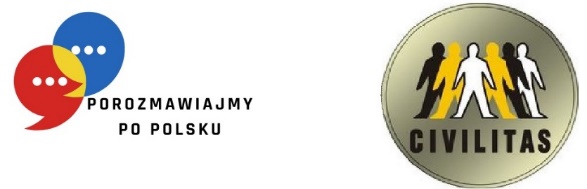 ГРАФІК ІСПИТІВHARMONOGRAM EGZAMINÓW W GORZOWIE WLKP.Назва і номер проєкту: «Розмовляймо польською» RPLB.08.03.00-08-0001/22Nazwa i numer projektu: „Porozmawiajmy po polsku”, RPLB.08.03.00-08-0001/22№Lp.ДатаDataГодини GodzinyГодини GodzinyГрупаGrupaМісце проведення іспитуMiejsce egzaminu№Lp.ДатаDataВід год.Od godz.До год.Do godz.ГрупаGrupaМісце проведення іспитуMiejsce egzaminu122.08.202318:3019:30 ГРУПА №1 – A2 (JR)вул. Władysława Łokietka 20a, зал 4217.05.202310:3011:30ГРУПА №2 – A2 (JR)вул. Władysława Łokietka 23, зал 6329.07.202310:3011:30ГРУПА №3 – A2 (JR)вул. Władysława Łokietka 23, зал 6417.08.202318:3019:30ГРУПА №4 – A2 (JR)вул. Władysława Łokietka 23, зал 6518.08.202318:3019:30ГРУПА №5 – A2 (JR)вул. Władysława Łokietka 23, зал 6631.08.202310:3011:30ГРУПА №6 – A2 (JR)вул. Władysława Łokietka 23, зал 6725.08.202317:3018:30ГРУПА №7 – A2 (JR)вул. Władysława Łokietka 23, зал 14826.07.202310:3011:30ГРУПА №8 – A2 (JR)вул. Władysława Łokietka 23, зал 6930.08.202317:4518:45ГРУПА №9 – A2 (JR)вул. Władysława Łokietka 23, зал 61009.09.202310:3011:30ГРУПА №10 – A2 (JR)вул. Władysława Łokietka 23, зал 61107.09.202317:4518:45ГРУПА №12 – A2 (JR)вул. Władysława Łokietka 23, зал 61201.07.202311:1512:15ГРУПА №1B – (JR)вул. Władysława Łokietka 23, зал 61307.06.202311:1512:15ГРУПА №2B – (JR)вул. Władysława Łokietka 23, зал 61427.06.202318:1519:15ГРУПА №3B – (JR)вул. Władysława Łokietka 23, зал 61506.07.202311:1512:15ГРУПА №4B – (JR)вул. Władysława Łokietka 23, зал 6